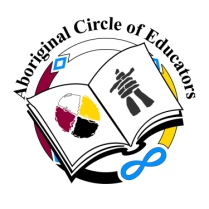  REGISTRATION FORMA minimum of SIX (6) Participants are required per DrumRegistration Includes Lunch, Drum Materials and TeachingsReceipts will be emailed to the email address provided, unless otherwise indicatedWorkshop Registration FeesMembers				$1200.00		(Less if providing own Hide and/or Frame)Non-Members			$1500.00	For more information please Contact Deborah Clark, Executive Director, belowPlease make cheque payable to:Membership FormPlease Indicate:                        New Member: ______                            Renewal: _______Optional Information:Please return to:      	Aboriginal Circle of Educators			715 Main Street			Winnipeg, MB R3B 3N7				Email: members@aboriginalcircleofeducators.ca Annual [July 1-June 30] Membership Miigwech! Boozhoo! Aaniin! Tánisi! Han! Wotziye! Twanshie! Merci! Thank you!Names of  Participants:Organization/School:Email Address:Phone Number:Street Address:City, Prov., Postal Code:Event:Method of Payment:Cheque:Purchase Order:Purchase Order:Invoice:Name:Name:Name:Name:Profession/Occupation/Course of Study:Profession/Occupation/Course of Study:Profession/Occupation/Course of Study:Profession/Occupation/Course of Study:Place of Employment/Study:Place of Employment/Study:Place of Employment/Study:Place of Employment/Study:Address [Work/Home]:Address [Work/Home]:Address [Work/Home]:Address [Work/Home]:City, Province, Postal Code:City, Province, Postal Code:City, Province, Postal Code:City, Province, Postal Code:Contact Numbers:  [W][H][C]Email [Work/Personal]:Email [Work/Personal]:Email [Work/Personal]:Email [Work/Personal]:Cultural Group:Languages Spoken:Conference:Awards:Banquet:Retreat:Workshops:Bingos:Other:Workshop/Seminar Ideas:Workshop/Seminar Ideas:Workshop/Seminar Ideas:Workshop/Seminar Ideas:Workshop/Seminar Ideas:Workshop/Seminar Ideas:Workshop/Seminar Ideas: